1. ------IND- 2019 0424 DK- SL- ------ 20200728 --- --- FINALOdredba o prostovoljnem sistemu označevanja dobrobiti živali)Na podlagi oddelka 17(1), oddelka 20(1), oddelka 21(1), oddelka 22, oddelka 23, oddelka 37(1), oddelka 50, oddelka 51 in oddelka 60(3) Zakona o živilih (glej prečiščeno besedilo Zakona št. 999 z dne 2. julija 2018) ter na podlagi pooblastila iz oddelka 7(3) Odredbe št. 1614 z dne 18. decembra 2018 o dolžnostih in pooblastilih Danske uprave za veterino in prehrano se določa naslednje:Oddelek IPoglavje 1Področje uporabe in opredelitev pojmovOddelek 1 V tej odredbi so določeni predpisi o dobrobiti živali ter proizvodnji in označevanju mleka, mlečnih izdelkov, svežega mesa, sesekljanega mesa in predelanega mesa ter mesnih izdelkov, pridobljenih od živalskih vrst iz prilog 1 do 4, ki se tržijo v okviru prostovoljnega sistema označevanja dobrobiti živali (z oznako dobrobiti živali), ter predpisi o spremljanju čred in podjetij, registriranih v okviru sistema označevanja dobrobiti živali.Oddelek 2 Za namene te odredbe se uporabljajo naslednje opredelitve pojmov:1) Gostota živali: skupna živa teža na m2 uporabne površine za piščance, ki so hkrati prisotni v stavbi (glej opredelitev tega pojma, določeno v Zakonu o reji pitovnih piščancev).2) Čreda: skupina živali iste vrste, ki se uporablja za določen namen in je povezana z določeno geografsko lokacijo ter ima enega lastnika, ki je pravna ali fizična oseba (glej opredelitev tega pojma, določeno v Odredbi o vpisu čred v CHR).3) CHR: centralni živinorejski register [Centrale Husdyrbrugs Register] (glej opredelitev tega pojma, določeno v Odredbi o vpisu čred v CHR).4) Samostojno spremljanje: sistem, v okviru katerega oseba, odgovorna za čredo ali podjetje, stalno spremlja izpolnjevanje zahtev, povezanih z dobrobitjo živali ter po potrebi ločevanjem in sledljivostjo.5) Program samostojnega spremljanja: pisni opis samostojnega spremljanja črede ali podjetja ter načina beleženja samostojnega spremljanja.6) Jata: skupina piščancev, ki so nastanjeni v hiši in v njej prisotni istočasno (glej opredelitev tega pojma, določeno v Zakonu o reji pitovnih piščancev).7) Prosto območje: prostor, do katerega imajo piščanci stalen dostop (glej opredelitev tega pojma, določeno v Zakonu o reji pitovnih piščancev).8) Jajca iz proste reje: jajca, ki jih znesejo kokoši, vzrejene ob upoštevanju zahtev glede jajc iz proste reje v skladu s tržnimi standardi za jajca (glej Uredbo Komisije (ES) št. 589/2008 z dne 23. junija 2008 o podrobnih pravilih za izvajanje Uredbe Sveta (ES) št. 1234/2007 glede tržnih standardov za jajca).9) Hiša: prostor ali stavbe, v katerih se vzrejajo pitovni piščanci (glej opredelitev tega pojma, določeno v Zakonu o reji pitovnih piščancev).10) Tele: žival, stara največ šest mesecev (glej opredelitev tega pojma, določeno v Direktivi Sveta 2008/119/ES z dne 18. decembra 2008 o določitvi minimalnih pogojev za zaščito telet).11) Piščanci: živali vrste Gallus od izvalitve do spolne zrelosti (glej opredelitev tega pojma, določeno v Zakonu o reji pitovnih piščancev).12) Počasi rastoča pasma: pitovni piščanci, pri katerih sta oba starša počasi rastoče pasme in katerih povprečni dnevni prirast („Average Daily Gain“) je za vsaj 25 % nižji od povprečnega dnevnega prirasta pasme Ross 308 (glej specifikacije pasme rejskih organizacij). Če je povprečni dnevni prirast izražen kot interval, se v izračunih uporabi povprečje.13) Program spremljanja poškodb nožnih blazinic: spremljanje poškodb nožnih blazinic, ki ga klavnice izvajajo v skladu z Odredbo o reji pitovnih piščancev in proizvodnji valilnih jajc.14) Primarni proizvajalec: oseba, ki je odgovorna za čredo in vzreja živali v okviru sistema označevanja dobrobiti živali.15) Skupna umrljivost: število piščancev, ki so poginili od datuma nastanitve v hišo do datuma odstranitve iz nje z namenom prodaje ali zakola, vključno s piščanci, pokončanimi zaradi bolezni ali drugih razlogov, deljeno s skupnim številom piščancev, ki so bili umeščeni v hišo, in pomnoženo s 100 (glej opredelitev tega pojma, določeno v Zakonu o reji pitovnih piščancev).16) Pitovni piščanci: piščanci, ki se vzrejajo za namene proizvodnje mesa (glej opredelitev tega pojma, določeno v Zakonu o reji pitovnih piščancev).17) Klavnica: klavnica ali klavni objekt.18) Prašiči za zakol: prašiči, ki so težji od 30 kg in se pitajo za zakol (glej opredelitev tega pojma, določeno v Odredbi o označevanju, registraciji in premikih goved, prašičev, ovac in koz).19) Majhne pasme: pasme goveda in njihovi križanci, katerih predstavniki v odrasli dobi v povprečju tehtajo manj kot 550 kg.20) Velike pasme: pasme goveda in njihovi križanci, katerih predstavniki v odrasli dobi v povprečju tehtajo 550 kg ali več.21) Mlada žival:a) krava, ki je stara šest mesecev ali več in še ni telila (telica), alib) bik, star šest mesecev ali več, v obdobju pitanja za zakol ali pleme (glej opredelitev, določeno v Odredbi o Zakonu o reji mlečnih goved in njihovih mladičev).22) Ekološka pridelava: način pridelave v skladu z Uredbo Sveta (ES) št. 834/2007 z dne 28. junija 2007 o ekološki pridelavi in označevanju ekoloških proizvodov in razveljavitvi Uredbe (EGS) št. 2092/91.Oddelek IIPoglavje 2Zahteve za čredo in valilniceRegistracija v okviru sistema označevanja dobrobiti živaliOddelek 3 Vlogo za registracijo v okviru sistema označevanja dobrobiti živali lahko izpolni fizična ali pravna oseba, poslati pa jo je treba Danski upravi za veterino in prehrano.Odstavek 2. Če se lastnik črede zamenja, novi lastnik pošlje novo vlogo za registracijo (glej odstavek 1) v primeru, da se za živali in izdelke iz črede še vedno uporablja oznaka dobrobiti živali. Črede, ki niso potrjene kot ekološke, so predmet preverjanja (glej oddelek 10), ki se izvede v roku 2 mesecev po zamenjavi lastnika.Oddelek 4 Vloga za registracijo vsebuje naslednje informacije:1) številko CHR črede, številko črede, morebitno številko potrdila o ekološki pridelavi in kontaktne podatke lastnika črede;2) informacije o tem, na kateri stopnji se čreda vpisuje v CHR (glej priloge 1 do 4) in ali se v okviru sistema označevanja dobrobiti živali registrira celotna čreda (glej oddelek 5);3) v primeru prašičjih čred informacije o tem, ali se vzrejajo pujski, tekači ali prašiči za pitanje, v primeru govejih čred pa o tem, ali se proizvaja mleko ali meso.Oddelek 5 Danska uprava za veterino in prehrano lahko na podlagi vloge dovoli, da so v čredi hkrati prisotne živali iste vrste, ki se vzrejajo v okviru sistema označevanja dobrobiti živali, in živali, ki se ne vzrejajo v okviru tega sistema, pod pogojem, da so živali nastanjene v medsebojno ločenih enotah in da je ločevanje opisano v programu samostojnega spremljanja. Danska uprava za veterino in prehrano določi pogoje v zvezi s tem v dovoljenju.Odstavek 2. Danska uprava za veterino in prehrano lahko dovoli tudi to, da se v isti čredi vzrejajo živali z različnih stopenj sistema označevanja dobrobiti živali. Danska uprava za veterino in prehrano določi pogoje v zvezi s tem v dovoljenju.Določitev stopenj vzreje v okviru sistema označevanja dobrobiti živali v CHROddelek 6 Po tem, ko Danska uprava za veterino in prehrano ugotovi, da sta organizacija in potek vzreje v skladu s predpisi iz te odredbe, čredo v CHR uvrsti na ustrezno stopnjo sistema označevanja dobrobiti živali.Samostojno spremljanje in program samostojnega spremljanja valilnicOddelek 7 Valilnice, ki oskrbujejo primarne proizvajalce, ki uporabljajo oznako dobrobiti živali, morajo zagotoviti sledljivost jajc in piščancev počasi rastočih pasem ter njihovo ločevanje od drugih pasem. Postopki ločevanja in sledljivosti se navedejo v programu samostojnega spremljanja. V okviru samostojnega spremljanja se vsa odstopanja in povezani popravni ukrepi pisno zabeležijo.Odstavek 2. Dokumentacijo o samostojnem spremljanju, vključno z ločevanjem in sledljivostjo, valilnica hrani eno leto, ta dokumentacija pa je vedno na voljo Danski upravi za veterino in prehrano.Samostojno spremljanje in program samostojnega spremljanja za primarne proizvajalceOddelek 8 Primarni proizvajalci poleg zahtev glede dobrobiti živali, določenih v veljavni zakonodaji, v zvezi s 1. stopnjo izpolnjujejo osnovne zahteve glede dobrobiti živali, v zvezi z 2. in 3. stopnjo pa1) dodatne zahteve za prašiče iz Priloge 1;2) dodatne zahteve za pitovne piščance iz Priloge 2;3) dodatne zahteve za goveje črede, namenjene proizvodnji mesa, iz Priloge 3 ali4) dodatne zahteve za goveje črede, namenjene proizvodnji mleka, iz Priloge 4.Odstavek 2. Če primarni proizvajalec prašičem krajša repe ali vzreja prašiče s skrajšanimi repi, o tem predhodno pisno obvesti Dansko upravo za veterino in prehrano ter ji sporoči, kako dolgo namerava s to prakso nadaljevati.Oddelek 9 Primarni proizvajalci, ki želijo svojo čredo vključiti v sistem označevanja dobrobiti živali, izpolnjujejo zahteve iz oddelka 8, poleg tega pa pripravijo in izvajajo program samostojnega spremljanja. V okviru samostojnega spremljanja se vsa odstopanja od sistema označevanja dobrobiti živali in povezani popravni ukrepi pisno zabeležijo. Če čreda vključuje živali, ki se vzrejajo v okviru sistema označevanja dobrobiti živali (glej oddelek 5(1)), ali živali z različnih stopenj sistema označevanja dobrobiti živali (glej oddelek 5(2)), se to navede v programu samostojnega spremljanja. V primeru govejih čred, namenjenih proizvodnji mesa ali mleka, program samostojnega spremljanja vključuje akcijski načrt glede umrljivosti v čredi (glej osnovne zahteve iz Priloge 3 ali Priloge 4).Odstavek 2. Primarni proizvajalec v okviru sistema označevanja dobrobiti živali registrira le živali, ki so se vse življenje vzrejale v skladu s sistemom označevanja dobrobiti živali (glej tudi oddelek 13(1) ali (2) ali oddelek 14).Poglavje 3Potrjevanje, preverjanje in spremljanje čredPotrjevanje in spremljanje običajnih čredOddelek 10 Primarni proizvajalec lahko z oskrbo v okviru sistema označevanja dobrobiti živali začne po tem, ko inšpekcijski organ ali Danska uprava za veterino in prehrano izda potrdilo o tem, da čreda izpolnjuje ustrezne zahteve za proizvodnjo v okviru sistema označevanja dobrobiti živali iz oddelka 8(1) in pogoje iz oddelka 7 ali 9, in se to potrdilo vpiše v centralni živinorejski register.Odstavek 2. Ko inšpekcijski organ čredo potrdi (glej odstavek 1), o tem obvesti Dansko upravo za veterino in prehrano ter ji sporoči ime in naslov lastnika črede, številko CHR črede in stopnjo (glej oddelek 8), na kateri je čreda potrjena.Odstavek 3. Primarni proizvajalec je predmet preverjanja, ki se izvaja enkrat letno.Odstavek 4. Dokumentacijo o samostojnem spremljanju, vključno z ločevanjem in sledljivostjo, primarni proizvajalec hrani eno leto, ta dokumentacija pa je vedno na voljo Danski upravi za veterino in prehrano.Odstavek 5. Stroške, povezane s preverjanjem in izdajo potrdil, krijejo primarni proizvajalci.Zahteve za inšpekcijski organOddelek 11 Potrjevanje in preverjanje (glej oddelek 10(1) in (3)) izvaja potrjen inšpekcijski organ ali Danska uprava za veterino in prehrano. Potrjeni organ akreditira akreditacijski organ, ki je podpisnik Večstranskega sporazuma o vzajemnem priznavanju Evropskega združenja za akreditacijo.Odstavek 2. Dodatni pogoj za izvajanje potrjevanja in preverjanja je, da inšpekcijski organ ali Danska uprava za veterino in prehrano vsaj 20 % preverjanja v okviru sistema označevanja dobrobiti živali izvede nenapovedano.Odstavek 3. Ko inšpekcijski organ prvič sporoči potrditev črede (glej oddelek 10(2)), predloži tudi dokumentacijo o tem, da je čreda potrjena v skladu z odstavkom 1, in se zaveže k izvajanju nenapovedanih preverjanj (glej odstavek 2).Odstavek 4. Če inšpekcijski organ ugotovi razmere, ki kažejo, da je v zvezi z zahtevami sistema označevanja dobrobiti živali prišlo do kršitev, to nemudoma sporoči Danski upravi za veterino in prehrano, razen v primeru manjše kršitve, ki jo zadevni primarni proizvajalec nemudoma odpravi.Spremljanje črede s potrdilom o ekološki vzrejiOddelek 12 Šteje se, da potrjene ekološke prašičje črede in jate pitovnih piščancev izpolnjujejo zahteve za vzrejo na stopnji sistema označevanja dobrobiti živali 3+. Šteje se, da potrjene ekološke goveje črede izpolnjujejo zahteve za 2. stopnjo sistema označevanja dobrobiti živali oziroma 3. stopnjo, če so zahteve za 3. stopnjo izpolnjene. Šteje se, da primarni proizvajalci potrjenih ekoloških čred izpolnjujejo zahteve za vzrejo v okviru sistema označevanja dobrobiti živali le, dokler je čreda potrjena kot ekološka.Odstavek 2. Ob registraciji v okviru sistema označevanja dobrobiti živali mora primarni proizvajalec izpolnjevati tudi zahteve glede časa prevoza (glej priloge 1–4). Potrjena ekološka goveja čreda mora izpolnjevati tudi zahteve glede prepovedi privezovanja (glej Prilogo 3 ali Prilogo 4).Odstavek 3. Za potrjene ekološke črede, ki so registrirane v okviru sistema označevanja dobrobiti živali, se zahteva glede preverjanja in potrjevanja iz oddelka 7 ne uporablja, saj spremljanje izpolnjevanja zahtev iz odredbe izvaja Odbor za kmetijstvo v okviru spremljanja ekološke pridelave.Poglavje 4Čas za dostavo govejih čred v okviru sistema označevanja dobrobiti živaliObičajne goveje čredeOddelek 13 Živali iz običajne goveje črede, namenjene proizvodnji mesa ali mleka, se lahko začnejo dostavljati proizvajalcem, klavnicam ali mlekarnam, če so izpolnjena vsa naslednja merila:1) v CHR je bilo zabeleženo, katero stopnjo sistema označevanja dobrobiti živali mora čreda izpolnjevati (glej oddelek 6);2) čreda izpolnjuje zahteve in pogoje, določene v oddelku 8(1);3) v zvezi s čredo se:(a) v preteklih nekaj letih in trenutnem letu uporablja sistem spremljanja, katerega vsebina je vsaj primerljiva s stopnjo sistema označevanja dobrobiti živali, na kateri bo čreda registrirana, pri čemer ta sistem spremljanja nadzoruje potrjen inšpekcijski organ, ki izpolnjuje zahteve iz oddelka 11(1)(2), ali(b) izvede preverjanje (glej oddelek 10), dostavljena žival pa se je celo življenje ali 1 leto vzrejala v okviru sistema označevanja dobrobiti živali (glej tudi oddelek 2).Odstavek 2. V primeru običajnih govejih čred, ki so namenjene proizvodnji mleka in niso predmet sistema spremljanja (glej odstavek 1(3a)), se lahko začnejo živali iz črede dostavljati mlekarnam po izpolnitvi zahtev iz odstavka 1(1) in (2) ter izvedbi preverjanja črede (glej oddelek 10).Potrjene ekološke goveje čredeOddelek 14 Živali iz potrjene ekološke goveje črede, ki izpolnjujejo zahteve in pogoje iz oddelka 8(1) in oddelka 9, se lahko začnejo dostavljati primarnem proizvajalcem, klavnicam ali mlekarnam po vpisu stopnje sistema označevanja dobrobiti živali v CHR (glej oddelek 6; glej tudi odstavek 2).Odstavek 2. Če žival izpolnjuje predpise o ekološki pridelavi (glej Odredbo o ekološki kmetijski pridelavi ipd.), se lahko primarnemu proizvajalcu, klavnici ali mlekarni proda v okviru sistema označevanja dobrobiti živali.Poglavje 5Zahteve za klavnice in njihov nadzorOddelek 15 Klavnice, ki nameravajo izvajati zakol živali ali meso tržiti v okviru sistema označevanja dobrobiti živali, morajo to dejavnost predhodno prijaviti za registracijo pri Danski upravi za veterino in prehrano (glej oddelek 15(1) Odredbe o odobritvi in registraciji živilskih podjetij ipd.).Odstavek 2. Klavnice, ki so v zvezi z zakolom živali ali trženjem mesa registrirane v okviru sistema označevanja dobrobiti živali, v okviru samostojnega spremljanja vzpostavijo pisni postopek, ki zagotavlja, da so izpolnjena vsa naslednja merila:1) sta zagotovljena ločevanje in sledljivost živali oziroma mesa v okviru sistema označevanja dobrobiti živali;2) čas prevoza prašičev ali goved do klavnic ne presega osem ur, v primeru pitovnih piščancev pa šest ur;3) prašičje klavnice v okviru sistema označevanja dobrobiti živali tržijo le meso prašičev, katerih repi niso bili skrajšani, oziroma prašičev s pogrizenimi repi;4) perutninske klavnice v okviru sistema označevanja dobrobiti živali tržijo le meso:(a) jat, ki izpolnjujejo zahtevo glede umrljivosti;(b) pitovnih piščancev počasi rastoče pasme;(c) pitovnih piščancev, ki izpolnjujejo zahtevo glede gostote živali, in(d) pitovnih piščancev, v zvezi s katerimi je rezultat, zabeležen v programu spremljanja poškodb nožnih blazinic, v okviru predpisanih omejitev.Odstavek 3. Dokumentacijo o samostojnem spremljanju, vključno z ločevanjem in sledljivostjo, klavnica hrani eno leto, ta dokumentacija pa je vedno na voljo Danski upravi za veterino in prehrano.Odstavek 4. Če klavnica opazi razmere, ki kažejo na neskladnost s predpisi o sistemu označevanja dobrobiti živali, o tem nemudoma obvesti Dansko upravo za veterino in prehrano.Oddelek 16 Pri spremljanju, ali klavnice izpolnjujejo pogoje, povezane s sistemom označevanja dobrobiti živali, se uporabljajo predpisi glede inšpekcijskih pregledov, ki se financirajo s pristojbinami (glej Odredbo o plačilu inšpekcijskih pregledov živil, krme in živih živali ipd.).Poglavje 6Zahteve za druge obrate, vključno z mlekarnami, in njihov nadzorOddelek 17 Veleprodajna podjetja, ki niso vključena v poglavje 5, in maloprodajna podjetja, ki nameravajo rezati ali sekati sveže meso, pripravljati mesne pripravke ali mesne izdelke, oziroma mlekarne, ki nameravajo proizvajati mlečne izdelke ali jih pakirati ter označevati v okviru sistema označevanja dobrobiti živali, morajo to dejavnost predhodno prijaviti Danski upravi za veterino in prehrano (glej oddelek 15(2) Odredbe o odobritvi in registraciji živilskih podjetij ipd.).Odstavek 2. Podjetja v okviru samostojnega spremljanja uporabljajo pisne postopke, ki zagotavljajo sledljivost svežega mesa, sesekljanega mesa in predelanega mesa ali mesnih izdelkov oziroma mlečnih izdelkov, vključenih v sistem označevanja dobrobiti živali, ter njihovo ločevanje od izdelkov, ki niso vključeni v sistem označevanja dobrobiti živali.Odstavek 3. Podjetja dokumentacijo o ločevanju in sledljivosti hranijo eno leto.Odstavek 4. Če podjetje opazi razmere, ki kažejo na neskladnost s predpisi o sistemu označevanja dobrobiti živali, o tem nemudoma obvesti Dansko upravo za veterino in prehrano.Oddelek 18 Pri spremljanju, ali podjetja iz oddelka 17(1) izpolnjujejo pogoje, povezane s sistemom označevanja dobrobiti živali, se uporabljajo predpisi glede inšpekcijskih pregledov, ki se financirajo s pristojbinami (glej Odredbo o plačilu inšpekcijskih pregledov živil, krme in živih živali ipd.).Poglavje 7Zahteve za živali in izdelke iz drugih državOddelek 19 Pred začetkom trženja valilnih jajc, živih živali, svežega mesa, sesekljanega mesa ali predelanega mesa oziroma mlečnih izdelkov, mesnih izdelkov, ki vsebujejo meso, iz drugih držav oziroma mlečnih izdelkov, ki vsebujejo mleko, iz drugih držav v okviru sistema označevanja dobrobiti živali mora Danska uprava za veterino in prehrano odobriti trženje živali ali izdelkov v okviru sistema označevanja dobrobiti živali.Odstavek 2. Danska uprava za veterino in prehrano odobri trženje živali oziroma izdelkov v okviru sistema označevanja dobrobiti živali, če je podjetje, odgovorno za uvoz na Dansko, po potrebi dokazalo, da: 1) primarni proizvajalec izpolnjuje zahteve, ki so vsaj primerljive z zahtevami, določenimi v oddelku 7 ali oddelkih 8 in 9,2) potrjeni ekološki primarni proizvajalci izpolnjujejo zahteve, ki so vsaj primerljive z zahtevami, določenimi v oddelku 12,3) klavnice izpolnjujejo zahteve, ki so vsaj primerljive z zahtevami, določenimi v oddelku 15(2), oziroma da mlekarne izpolnjujejo zahteve, ki so vsaj primerljive z zahtevami, določenimi v oddelku 17(2), in da4) izvaja država izvora nadzor nad primarnimi proizvajalci oziroma valilnicami, klavnicami, mlekarnami in drugimi udeleženimi podjetji, ki je po obsegu, verodostojnosti in neodvisnosti primerljiv z zahtevami iz oddelka 10, oddelka 12, oddelka 15 ali oddelka 17.Odstavek 3. Če nadzor iz odstavka 2(4) izvajajo organi v državi porekla, se šteje, da so pogoji, določeni v določbi o nadzoru, izpolnjeni.Oddelek 20 Podjetja, vključno s klavnicami, ki nameravajo uvažati živali in izdelke v skladu z oddelkom 19, se registrirajo pri Danski upravi za veterino in prehrano v skladu z oddelkom 15 ali oddelkom 17 ter v okviru samostojnega spremljanja neprestano zagotavljajo neprekinjeno skladnost z zadevnimi pogoji (glej oddelek 19(2)).Odstavek 2. Če podjetja, vključno s klavnicami in mlekarnami, opazijo razmere, ki kažejo, da pogoji za odobritev iz oddelka 19 niso izpolnjeni, o tem nemudoma obvestijo Dansko upravo za veterino in prehrano.Poglavje 8Označevanje in trženjeOddelek 21 Črede, vključno z valilnicami, ki so bile registrirane v okviru sistema označevanja dobrobiti živali, in podjetja, vključno s klavnicami in mlekarnami, ki so registrirana za uporabo oznake dobrobiti živali, lahko ustrezen logotip, ki označuje posamezno stopnjo, uporabljajo za označevanje in trženje (glej Prilogo 5). Ustrezni logotip ter povezane oznake in navedbe se lahko uporabljajo le v skladu s pogoji, ki jih določi Danska uprava za veterino in prehrano (glej Prilogo 5).Odstavek 2. Sveže meso, sesekljano meso, predelano meso, mesni izdelki in mlečni izdelki se lahko označijo z ustreznim logotipom, ki označuje posamezno stopnjo, če vse živalske sestavine izdelka izpolnjujejo zahteve za zadevno stopnjo, pri čemer se lahko mlečni izdelki oziroma meso različnih stopenj sistema označevanja dobrobiti živali (glej priloge 1–4) označijo le z ustrezno najnižjo stopnjo sistema označevanja dobrobiti živali.Odstavek 3. Sveže meso, sesekljano meso, predelano meso, mesni izdelki in mlečni izdelki se lahko označijo z logotipom, ki ustreza zadevni stopnji, če vse živalske sestavine izdelka izpolnjujejo zahteve za zadevno stopnjo. Lahko se sicer uporabijo čreva, želatina in kolagen drugega izvora ter ribe in jajca iz proste reje.Odstavek 4. Sveže meso, sesekljano meso, predelano meso, mesni izdelki, pripravljene jedi ipd. in mlečni izdelki se lahko poleg v primerih iz odstavka 2 z ustreznim logotipom označijo tudi, če masni delež mesnega ali mlečnega izdelka, označenega z oznako dobrobiti živali, predstavlja najmanj 75 % skupne vsebnosti končnega izdelka, ki je živalskega izvora, druge sestavine živalskega izvora pa izpolnjujejo ekološke zahteve. Lahko se sicer uporabijo neekološko pridelana čreva, želatina in kolagen drugega izvora ter neekološke ribe ali jajca iz proste reje.Oddelek 22 Pogoji za uporabo logotipa ter povezanih oznak in navedb bodo objavljeni na spletnem mestu Danske uprave za veterino in prehrano. To gradivo se lahko tudi pošlje na podlagi pisnega zahtevka, naslovljenega na Dansko upravo za veterino in prehrano. Grafična podoba oznake dobrobiti živali, ki se lahko uporablja, je prikazana v Prilogi 5, oblikovni priročnik pa je na voljo na domači strani spletnega mesta Danskega urada za veterino in prehrano.Odstavek 2. Oznake dobrobiti živali ter povezanih oznak in navedb ipd. na izdelkih, ki ne izpolnjujejo zahtev iz te odredbe, ni dovoljeno uporabljati.Odstavek 3. Logotipov, simbolov, drugih označb, oznak in navedb, ki se lahko zamenjajo za logotipe ter povezane oznake in navedbe iz odstavka 1, ni dovoljeno uporabljati na način, ki bi lahko zavedel potrošnike ali druga podjetja.Odstavek 4. Oznaka dobrobiti živali se lahko uporablja tudi v kontekstu zagotavljanja informacij in izobraževanja o dobrobiti živali.Poglavje 9Sprememba lastnika črede, umik in izključitev iz sistema označevanja dobrobiti živaliOddelek 23 Če se lastnik črede zamenja, novi lastnik pošlje novo vlogo za registracijo (glej poglavje 2) v primeru, da se za živali iz črede še vedno uporablja oznaka dobrobiti živali.Oddelek 24 Primarni proizvajalci in podjetja, vključno s klavnicami in mlekarnami, ki v sistem označevanja dobrobiti živali več ne želijo biti vpisani, o tem pisno obvestijo Dansko upravo za veterino in prehrano.Odstavek 2. Pri tem navedejo tudi datum, od katerega več ne bodo proizvajali ali dostavljali v okviru sistema označevanja dobrobiti živali, in v programu samostojnega spremljanja opišejo, kako bodo v morebitnem prehodnem obdobju zagotovili, da so živali v okviru sistema označevanja dobrobiti živali ločene od drugih živali. Danska uprava za veterino in prehrano lahko v zvezi s tem določi dodatne pogoje.Odstavek 3. Primarni proizvajalci svoje prejemnike obvestijo o datumu, ko bodo prenehali proizvajati ali dostavljati v okviru sistema označevanja dobrobiti živali.Oddelek 25 Danska uprava za veterino in prehrano lahko primarne proizvajalce iz sistema označevanja dobrobiti živali izključi, če: 1) ne izpolnjujejo ustreznih zahtev ali pogojev za zadevne proizvajalce (glej oddelek 3(2) ter oddelke 5, 7–10, 12, 13, ali 14);2) v okviru sistema označevanja dobrobiti živali izdelke označujejo ali tržijo v nasprotju z določbami oddelka 21;3) je rezultat v programu spremljanja poškodb nožnih blazinic v jati 81 ali več oziroma 41–80 na jato pri treh zaporednih jatah iz iste hiše ali4) so v okviru sistema označevanja dobrobiti živali registrirani kot potrjena ekološka čreda (glej oddelek 12(1)), čreda pa več nima potrdila o ekološki pridelavi.Odstavek 2. Danska uprava za veterino in prehrano lahko iz sistema označevanja dobrobiti živali izključi podjetja, vključno s klavnicami in mlekarnami, ki ne izpolnjujejo določb oddelka 15, oddelka 17 in oddelka 20 oziroma izdelke označujejo ali tržijo v nasprotju z določbami oddelka 21.Odstavek 3. Danska uprava za veterino in prehrano lahko odobritev v zvezi s sistemom označevanja dobrobiti živali iz oddelka 19 prekliče, če pogoji za odobritev (glej oddelek 19(2)) niso izpolnjeni.Poglavje 10Dodatni inšpekcijski pregledi in kazniOddelek 26 Če Danska uprava za veterino in prehrano izvede inšpekcijski pregled na podlagi prijave domnevne kršitve zahtev ali pogojev iz te odredbe v skladu z oddelkom 25(1)(3) (glej oddelek 11(4), oddelek 15(4), oddelek 17(4) oziroma oddelek 20(2)) in se kršitev potrdi, primarni proizvajalec ali podjetje, odgovorno za kršitev, plača inšpekcijski pregled v skladu z veljavnimi predpisi o plačilu dodatnih inšpekcijskih pregledov iz Odredbe o plačilu inšpekcijskih pregledov živil, krme in živih živali ipd.Odstavek 2. Danska uprava za veterino in prehrano na podlagi prijav uradnega veterinarja (glej oddelek 15(4)) oceni, ali je treba izvesti kontrolni obisk črede oziroma ali je mogoče razmere izboljšati tako, da se pisno obrne na primarnega proizvajalca. Vsak tak stik lahko vključuje izdajo odredbe, v skladu s katero je treba razmere sanirati ali pripraviti podroben opis ukrepov, potrebnih za izboljšanje ugotovljenih razmer. Poročilo vključuje vsaj opis prednostnih območij in predlog časovnega razporeda izvajanja potrebnih ukrepov. V takšnih primerih Danska uprava za veterino in prehrano redno ocenjuje, ali je treba izvesti kontrolni obisk kmetijskega gospodarstva.Oddelek 27 Če v drugem zakonodajnem aktu niso določene višje kazni, se globe naložijo osebam, ki kršijo določbe oddelka 22(1) ali (2).Odstavek 2. Subjekti ipd. (pravne osebe) so lahko kazensko odgovorni v skladu z določbami poglavja 5 Kazenskega zakonika [Straffeloven].Poglavje 11Prehodni ukrepi in začetek veljavnostiOddelek 28 To prečiščeno besedilo zakona začne veljati 1. januarja 2020.Odstavek 2. Odredba št. 1220 z dne 23. oktobra 2018 o prostovoljnem sistemu označevanja dobrobiti živali se razveljavi.Odstavek 3. Odredba se uporablja tudi za primarne proizvajalce, klavnice in druga podjetja, ki 31. decembra 2019 izdelke proizvajajo ali dostavljajo v okviru sistema označevanja dobrobiti živali v skladu z Odredbo 8 št. 1220 z dne 23. oktobra 2018 o prostovoljnem sistemu označevanja dobrobiti živali, Odredbo št. 1369 z dne 1. decembra 2017 o prostovoljnem sistemu označevanja dobrobiti živali ali Odredbo št. 225 z dne 6. marca 2017 o prostovoljnem sistemu označevanja dobrobiti živali za svinjino.Danska uprava za veterino in hrano, 4. december 2019Esben Egede Rasmussen/ Benita ThostrupPriloga 1Zahteve za označevanje dobrobiti živali v primeru prašičjih čredOsnovne zahteve za prašičje črede, ki jih zajema 1. stopnjaZagotovitev materiala za ritje in obogatitev okolja1) Vsem prašičem se kot material za ritje in obogatitev okolja zagotovi slama. Slama se zagotavlja dnevno in je vedno na voljo v zadostnih količinah.Krajšanje in grizenje repov2) Krajšanje repov pujskov ni dovoljeno.3) V primeru grizenja repov se lahko posameznim prašičem rep skrajša, če je to potrebno iz veterinarskih razlogov.4) Ne glede na določbe iz točke 3 ali oddelka 8(2) prašičev s skrajšanim ali zgrizenim repom v okviru sistema označevanja dobrobiti živali ni dovoljeno predati v zakol. Pred predajo prašičev s skrajšanim repom v zakol lastnik črede o tem obvesti klavnico.Svinje in mladice5) Svinje bivajo neprivezane in v skupinah v obdobju od odstavitve pujskov do najmanj 7 dni pred predvideno prasitvijo. Enako velja za mladice od nastanitve v prostoru za rejo ali delu prostora za rejo v zvezi z osemenitvijo.6) Ne glede na določbe točke 5 se lahko posamezni prašiči, ki so agresivni, so jih napadli drugi prašiči ali so bolni ali poškodovani, nastanijo v ločenih boksih ali boksih za okrevanje. Te primere urejajo pravila iz oddelka 7(a) Zakona o nastanitvi mladic, nebrejih in brejih svinj v zaprtih prostorih [Lov om indendørs hold af gylte, goldsøer og drægtige søer anvendelse].7) Svinje in mladice so v prasitvenem prostoru neprivezane.8) Na 1. stopnji in ne glede na določbo točke 7 se lahko svoboda gibanja svinje ali mladice v obdobju od prasitve do največ 4 dni po prasitvi omeji z uporabo prasitvene pregrade, če se presodi, da bi bilo lahko vedenje svinje ali mladice pujskom nevarno.9) Najmanj 5 dni pred predvideno prasitvijo se svinjam in mladicam zagotovi zadostna količina materiala za gnezdenje v obliki slame.Prostorske zahteve za pujske in prašiče za zakol10) Pujskom in prašičem za zakol se zagotovi prosto dostopna talna površina, večja od tiste, določene v oddelku 4 Odredbe o zaščiti prašičev [Bekendtgørelse om beskyttelse af svin]. Velikost je odvisna od posamezne proizvodne organizacije črede, vključno z zahtevo o prepovedi krajšanja repov.Prevoz na zakol11) Prevoz na zakol lahko traja največ 8 ur.Dodatne zahteve za prašičje črede, ki jih zajema 2. stopnjaZagotovitev materiala za ritje in obogatitev okolja1) Na tleh se zagotovi slama za ritje in obogatitev okolja. Slama se zagotavlja dnevno in je vedno na voljo v zadostnih količinah.Svinje in mladice2) Ne glede na določbo zgornje točke 7 se lahko svoboda gibanja svinje ali mladice v obdobju od prasitve do največ 2 dni po prasitvi omeji z uporabo prasitvene pregrade, če se presodi, da bi bilo lahko vedenje svinje ali mladice pujskom nevarno.Odstavitev3) Pujski se ne smejo odstaviti pred starostjo 28 dni, razen če bi ta prepoved negativno vplivala na zdravje ali dobrobit svinje ali pujskov.Prostorske zahteve za pujske in prašiče za zakol4) Pujskom in prašičem za zakol se zagotovi prosto dostopna talna površina, ki je za vsaj 30 % večja od površine v standardni proizvodnji (glej preglednico 1).Preglednica 1.Dodatne zahteve za prašičje črede, ki jih zajema 3. stopnjaProstor za počitek s steljo1) Vsem prašičem se v prostoru za počitek zagotovi slama za steljo. Slama se zagotavlja dnevno in je vedno na voljo v zadostnih količinah. Slama se lahko uporabi tudi kot material za ritje in obogatitev okolja.Svinje in mladice2) Svinje in mladice bivajo neprivezane in v skupinah (glej zgornji točki 5 in 7 osnovnih zahtev). Neprivezane skupine lahko bivajo na prostem z dostopom do hlevov ali v prostorih, ki omogočajo prosto gibanje.3) V 5 dneh pred predvideno prasitvijo se svinje in mladice nastanijo v hlevih na prostem. Svinje ostanejo na prostem vsaj do odstavitve pujskov.Pujski in prašiči za zakol4) Pujski in prašiči za zakol lahko bivajo na prostem z dostopom do hlevov ali v zaprtem prostoru v boksih za počitek s steljo in prostim dostopom do površin na prostem. V primeru bivanja v zaprtem prostoru imajo prašiči dostop vsaj do prosto dostopne skupne površine, površine za počitek in površine na prostem, kot je določeno v preglednici 2.Preglednica 2.– V obdobju od odstavitve do 25 kg se lahko prostor za počitek s steljo prilagodi velikosti prašičev, da se zagotovi okolje, ki je zanje najprimernejše, a z najmanj 0,18 m2 na prašiča, težkega 25 kg.– Površina na prostem meri najmanj 10 m2 za prašiče, težke do 40 kg. Za druge prašiče mora površina na prostem meriti najmanj 20 m2.Priloga 2Zahteve za označevanje dobrobiti živali v primeru jat pitovnih piščancevOsnovne zahteve za jate pitovnih piščancev, ki jih zajema 1. stopnjaPasma1) Vsi pitovni piščanci so počasi rastoče pasme.Gostota živali2) Povprečna gostota živali v treh zaporednih jatah ne sme preseči 38 kg žive teže na m2 uporabne površine. Gostota živali na posameznem kmetijskem gospodarstvu ne sme nikoli preseči 39 kg žive teže na m2 uporabne površine.Umrljivost3) Skupna umrljivost je manjša od 1 %, z dodatnim 0,06 %, pomnoženim s starostjo (v dneh) jate ob zakolu, in sicer pri zadnjih sedmih zaporedno pregledanih jatah iz hiše, v kateri je pričakovana največja gostota živali v skladu s točko 2.Delni zakol4) Delni zakol, katerega namen je, da se prepreči preseganje največje dovoljene gostote živali, ni dovoljen.Poškodbe nožnih blazinic5) Rezultat, ki se lahko doseže v programu spremljanja poškodb nožnih blazinic v jati, je lahko v največ dveh primerih 41–80, vendar ne več kot 81 (glej oddelek 25(1)(3)).Prevoz na zakol6) Prevoz na zakol lahko traja največ 6 ur (zbiranje, nalaganje in raztovarjanje se pri tem ne upoštevajo).Dodatne zahteve za jate pitovnih piščancev, ki jih zajema 2. stopnjaObogatitev okolja1) Pitovni piščanci imajo na voljo vlaknine ali druge oblike materialov za obogatitev okolja. Material za obogatitev okolja je vedno na voljo v zadostni količini.Gostota živali2a) V primeru vzreje v izključno zaprtem prostoru povprečna gostota živali v treh zaporednih jatah ne sme preseči 32 kg žive teže na m2 uporabne površine. Gostota živali na posameznem kmetijskem gospodarstvu ne sme nikoli preseči 33 kg žive teže na m2 uporabne površine.2b) V primeru proizvodnih sistemov, v katerih imajo pitovni piščanci dostop do verande ali površine na prostem (glej točko 4), povprečna gostota živali v treh zaporednih jatah v zaprtem prostoru ne sme nikoli preseči 38 kg žive teže na m2. Gostota živali na posameznem kmetijskem gospodarstvu ne sme nikoli preseči 39 kg žive teže na m2 uporabne površine.Veranda ne šteje kot zaprti prostor.Umrljivost3) Skupna umrljivost je manjša od 1 %, z dodatnim 0,06 %, pomnoženim s starostjo (v dneh) jate ob zakolu, in sicer pri zadnjih sedmih zaporedno pregledanih jatah iz hiše, v kateri je pričakovana največja gostota živali v skladu s točko 2(a) oziroma 2(b).Verande in površine na prostem4) V primeru zagotovljenega dostopa do verand ali površin na prostem (glej točko 2(b)) slednje predstavljajo vsaj 15 % zaprtega prostora.V zadnjih 10–12 dneh proizvodnje je podnevi na voljo stalen dostop do verande ali površine na prostem. Piščanci so sicer lahko v zaprtem prostoru brez dostopa do verande ali površine na prostem, če bi lahko vreme škodilo zdravju ali dobrobiti živali, oziroma v primeru suma ali izbruha nalezljive bolezni pri živalih, pri čemer zadevni organi zahtevajo, da perutnina ostane zaprta.Notranji klimatski pogoji5) Notranji klimatski pogoji izpolnjujejo zahtevo, ki se uporablja za proizvodnjo pitovnih piščancev pri več kot 33 kg žive teže na m2 prostega območja (glej Zakon o reji pitovnih piščancev).Dodatne zahteve za jate pitovnih piščancev, ki jih zajema 3. stopnjaObogatitev okolja1) Pitovni piščanci imajo na voljo vlaknine in druge oblike materialov za obogatitev okolja. Vlaknine in druge oblike materialov za obogatitev okolja so vedno na voljo v zadostnih količinah.Gostota živali2) Povprečna gostota živali v treh zaporednih jatah ne sme preseči 27,5 kg žive teže na m2 uporabne površine. Gostota živali na posameznem kmetijskem gospodarstvu ne sme nikoli preseči 28,5 kg žive teže na m2 uporabne površine.Umrljivost3) Skupna umrljivost je manjša od 1 %, z dodatnim 0,06 %, pomnoženim s starostjo (v dneh) jate ob zakolu, in sicer pri zadnjih sedmih zaporedno pregledanih jatah iz hiše, v kateri je pričakovana največja gostota živali v skladu s točko 2.Površina na prostem4) Površina na prostem znaša najmanj 1 m2 na pitovnega piščanca. Najmanj 25 % najmanjše zahtevane površine na prostem prekriva rastje, od katerega najmanj 18 % obsega grmovje in/ali drevesa in najmanj 7 % nizko rastje. Razdalja med hišo in prvim nasadom grmovja in/ali dreves mora znašati največ 15 m. Razdalja med grmovjem in/ali drevesi na posajenem predelu površine mora znašati največ 15 m.Zahteva glede rastja je izpolnjena vsaj za predel površine na prostem, ki je najbližji izhodnim odprtinam.Priloga 3Zahteve za označevanje dobrobiti živali v primeru govejih čred, namenjenih proizvodnji mesaOsnovne zahteve za goveje črede za proizvodnjo mesa, ki jih zajema 1. stopnjaZakol telet1) Zakol telet je prepovedan, razen v primeru, da se izvede zaradi težav, povezanih z boleznijo ali dobrobitjo živali.Vlaknine2) Goveda, starejša od dveh tednov, imajo dostop do visokokakovostnih vlaknin vsaj 20 ur na dan. Stelja se ne uvršča med vlaknine.Lajšanje bolečin3) V primeru določenih bolezni, ki zahtevajo zdravljenje, se uporabljajo sredstva za lajšanje bolečin. Za odstranjevanje rogov se uporabljajo sredstva za lajšanje bolečin, ki učinkujejo dalj časa.Akcijski načrt glede umrljivosti v čredi4) Lastnik črede v pisni obliki pripravi in izvaja akcijski načrt za zagotovitev nizke umrljivosti v čredi. Lastnik črede akcijski načrt posodobi dvakrat letno. Akcijski načrt je del programa samostojnega spremljanja.Prevoz na zakol5) Prevoz na zakol lahko traja največ 8 ur.Čas, ki ga po telitvi skupaj preživita krava in tele6) Krava in tele ostaneta skupaj 12 ur po telitvi.Nastanitev7) Teleta ne smejo biti privezana. Privezana so lahko največ eno uro v času krmljenja ali v primeru, da je privez za krajši čas potreben med pregledi, zdravljenjem bolezni, preventivnim zdravljenjem ipd. ali v zvezi z molžo.8) Goved ni dovoljeno nastaniti na povsem letvenih tleh. Kajenje v prostoru ni dovoljeno.9) Ležišča so suha, udobna in čista.10) Telet, ki se skotijo po 31. decembru 2020, po sedmih dneh starosti ni dovoljeno nastaniti v individualnih hlevskih boksih.Prostorske zahteve11) Med nastanitvijo v skupinah (po tri ali več živali) je treba zagotoviti uporabno talno površino, ki znaša najmanj:— 1,5 m² na žival v primeru žive teže do 60 kg,— 1,8 m² na žival v primeru žive teže od 60 kg do 100 kg,— 2,2 m² na žival v primeru žive teže, ki presega 100 kg, a najmanj 1,0 m2 na 100 kg v primeru živali, težjih od 220 kg.* Teleta in mlade živali, ki so težje od 150 kg in nastanjene v boksih s steljo, ki vključujejo najmanj en boks na tele, se lahko v sistem označevanja dobrobiti živali vključijo pod pogojem, da so izpolnjene prostorske zahteve, določene v drugih zakonodajnih aktih.Krmljenje z mlekom12) V prvih osmih tednih življenja teleta se mleko ali mlečni nadomestek vsaj dvakrat dnevno zagotovi v količini, ki ustreza fiziološkim potrebam teleta. V zadnjem delu obdobja krmljenja z mlekom se lahko količina mleka zmanjša.Osnovne zahteve za goveje črede za proizvodnjo mesa, ki jih zajema 2. stopnjaNastanitev1) Ležišča so suha, udobna, čista in opremljena s slamo.Prostorske zahteve2) Med nastanitvijo v skupinah (po tri ali več živali) je treba zagotoviti uporabno talno površino, ki znaša najmanj:— 2,6 m² na žival v primeru žive teže od 150 kg do 200 kg,— 3,2 m² na žival v primeru žive teže od 200 kg do 300 kg,— 3,8 m² na žival v primeru žive teže, ki presega 300 kg, a najmanj 1,0 m2 na 100 kg v primeru živali, težjih od 380 kg.Krmljenje z mlekom3) V prvih 10 tednih življenja teleta se mleko ali mlečni nadomestek vsaj dvakrat dnevno zagotovi v količini, ki ustreza fiziološkim potrebam teleta. V zadnjem delu obdobja krmljenja z mlekom se lahko količina mleka zmanjša.Osnovne zahteve za goveje črede za proizvodnjo mesa, ki jih zajema 3. stopnjaČas, ki ga po telitvi skupaj preživita krava in tele, in krmljenje z mlekom1) Krava in tele ostaneta skupaj 12 ur po telitvi in tele se mora biti sposobno dojiti pri kravi.Dostop do pašnikov2) Teleta, starejša od štirih mesecev, imajo pod pogojem, da fiziološko stanje teleta in vremenske razmere to dovoljujejo, v obdobju od 1. maja do 1. septembra dostop do pašnikov.3) Ob upoštevanju izjem, določenih v nadaljevanju, imajo goveda, starejša od šestih mesecev, dostop do pašnikov od 1. maja do 1. novembra (poletno polletje):(a) posamezne živali se lahko kljub temu za krajši čas nastanijo v hlevskih boksih z namenom osemenitve, parjenja, kastracije, predaje v zakol ali opazovanja;(b) v obdobju največ treh mesecev pred zakolom se goveda sicer lahko pitajo v hlevskih boksih (samci, starejši od devetih mesecev, samice, ki so starejše od 24 mesecev in še niso telile, ter samice, ki so telile);(c) biki, starejši od 12 mesecev, imajo od 1. maja do 1. novembra (poletno polletje) dostop do rekreacijskih površin na prostem ali pašnika.Priloga 4Zahteve za označevanje dobrobiti živali v primeru govejih čred, namenjenih proizvodnji mlekaOsnovne zahteve za goveje črede za proizvodnjo mleka, ki jih zajema 1. stopnjaZakol telet1) Zakol telet je prepovedan, razen v primeru, da se izvede zaradi težav, povezanih z boleznijo ali dobrobitjo živali.Vlaknine2) Goveda, starejša od dveh tednov, imajo dostop do visokokakovostnih vlaknin vsaj 20 ur na dan. Stelja se ne uvršča med vlaknine.Lajšanje bolečin3) V primeru določenih bolezni, ki zahtevajo zdravljenje, se uporabljajo sredstva za lajšanje bolečin. Za odstranjevanje rogov se uporabljajo sredstva za lajšanje bolečin, ki učinkujejo dalj časa.Akcijski načrt glede umrljivosti v čredi4) Lastnik črede v pisni obliki pripravi in izvaja akcijski načrt za zagotovitev nizke umrljivosti v čredi. Lastnik črede akcijski načrt posodobi dvakrat letno. Akcijski načrt je del programa samostojnega spremljanja.Prevoz na zakol5) Prevoz na zakol lahko traja največ 8 ur.Čas, ki ga po telitvi skupaj preživita krava in tele6) Krava in tele ostaneta skupaj 12 ur po telitvi.Nastanitev7) Teleta ne smejo biti privezana. Privezana so lahko največ eno uro v času krmljenja ali v primeru, da je privez za krajši čas potreben med pregledi, zdravljenjem bolezni, preventivnim zdravljenjem ipd. ali v zvezi z molžo.8) Goved ni dovoljeno nastaniti na povsem letvenih tleh. Kajenje v prostoru ni dovoljeno.9) Ležišča so suha, udobna in čista.10) Telet, ki se skotijo po 31. decembru 2020, po sedmih dneh starosti ni dovoljeno nastaniti v individualnih hlevskih boksih.Krmljenje z mlekom11) V prvih osmih tednih življenja teleta se mleko ali mlečni nadomestek vsaj dvakrat dnevno zagotovi v količini, ki ustreza fiziološkim potrebam teleta. V zadnjem delu obdobja krmljenja z mlekom se lahko količina mleka zmanjša.Osnovne zahteve za goveje črede za proizvodnjo mleka, ki jih zajema 2. stopnjaNastanitev1) Ležišča so suha, udobna, čista in opremljena s slamo.Prostorske zahteve2) Skupna površina dela hleva, na katerem se krave nahajajo med molžo, znaša najmanj 6 m2 na kravo mlekarico.Krmljenje z mlekom3) V prvih 10 tednih življenja teleta se mleko ali mlečni nadomestek vsaj dvakrat dnevno zagotovi v količini, ki ustreza fiziološkim potrebam teleta. V zadnjem delu obdobja krmljenja z mlekom se lahko količina mleka zmanjša.Dostop do površin na prostem in pašnikov4a) Teleta, starejša od 4 mesecev, imajo pod pogojem, da fiziološko stanje teleta in vremenske razmere to dovoljujejo, v obdobju od 1. maja do 1. septembra dostop do površin na prostem.4b) Samice, ki so starejše od 6 mesecev in še niso telile, imajo dostop do površin na prostem od 1. maja do 1. novembra (poletno polletje). Posamezne živali se lahko kljub temu za krajši čas nastanijo v hlevskih boksih z namenom osemenitve, parjenja, kastracije, predaje v zakol ali opazovanja.4c) Krave imajo dostop do pašnikov od 1. maja do 1. novembra (poletno polletje). Posamezne živali se lahko kljub temu za krajši čas nastanijo v hlevskih boksih z namenom osemenitve, parjenja, kastracije, predaje v zakol ali opazovanja.Osnovne zahteve za goveje črede za proizvodnjo mleka, ki jih zajema 3. stopnjaProstorske zahteve1) Skupna površina dela hleva, na katerem se krave nahajajo med molžo, znaša najmanj 6,6 m2 na kravo mlekarico v primeru majhnih pasem in 8,0 m² v primeru velikih pasem. 2,0 m² površine sicer lahko predstavljajo rekreacijska območja na prostem.Čas, ki ga po telitvi skupaj preživita krava in tele2) Krava in tele ostaneta skupaj 24 ur po telitvi.Krmljenje z mlekom3) V prvih 12 tednih življenja teleta se mleko ali mlečni nadomestek vsaj dvakrat dnevno zagotovi v količini, ki ustreza fiziološkim potrebam teleta. V zadnjem delu obdobja krmljenja z mlekom se lahko količina mleka zmanjša.Dostop do pašnikov4a) Teleta, starejša od 4 mesecev, imajo pod pogojem, da fiziološko stanje teleta in vremenske razmere to dovoljujejo, v obdobju od 1. maja do 1. septembra dostop do pašnikov.4b) Samice, starejše od 6 mesecev, imajo dostop do pašnikov od 1. maja do 1. novembra (poletno polletje).Posamezne živali se lahko kljub temu za krajši čas nastanijo v hlevskih boksih z namenom osemenitve, parjenja, kastracije, predaje v zakol ali opazovanja.Priloga 5Logotipi oznake „Večja dobrobit živali“Logotipi za tri stopnje označevanja dobrobiti živali1. stopnja: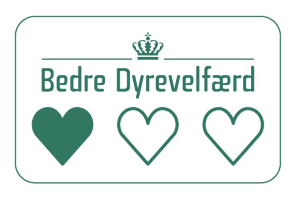 2. stopnja: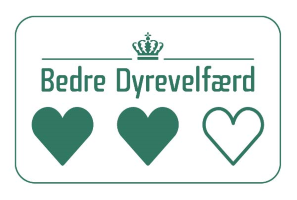 3. stopnja: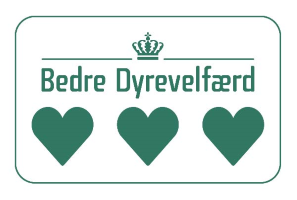 Bedre dyrevelfærdVečja dobrobit živali